INSTITUTO INMACULADA CONCEPCION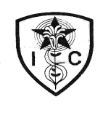 VALDIVIADepartamento de Educación Básica	NB1 (1° Básico)ACTIVIDAD PROPIA DE LA ASIGNATURA DE  CIENCIAS NATURALESNombre: ____________________ Curso: ____________Fecha______Identificar los seres vivos y objetos inertes (sin vida) que están en la lámina, marcando con una x los seres vivos y con un           los objetos inertes, fortaleciendo la perseverancia.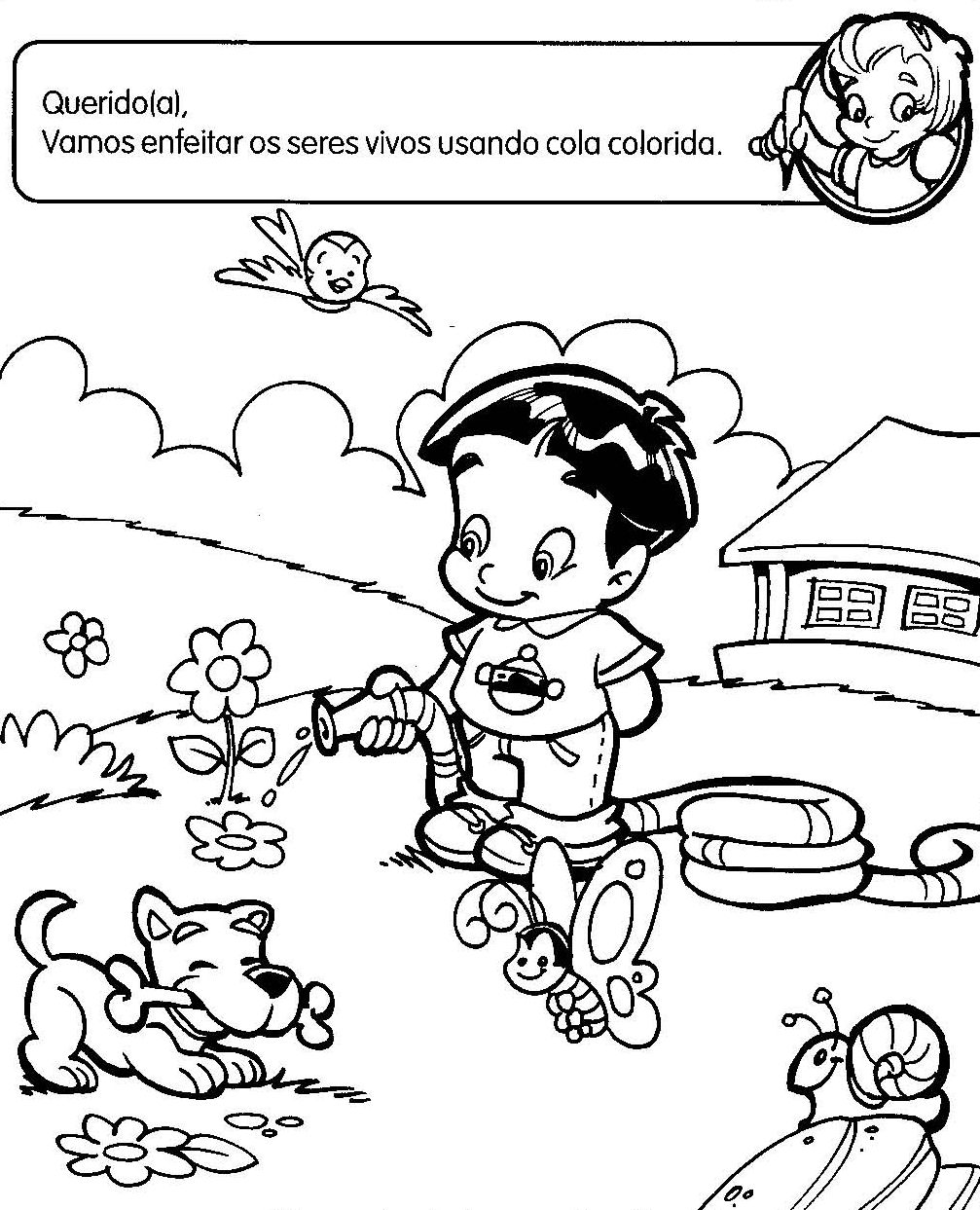 Representar tres seres vivos que estén en la imagen, dibujándolos en el recuadro dado, fortaleciendo la autonomía.Representar tres objetos inertes que estén en la imagen, dibujándolos en el recuadro dado, fortaleciendo la autonomía.Identificar los seres vivos pintándolos de color rojo y de verde los inertes, trabajando con actitud de autonomía.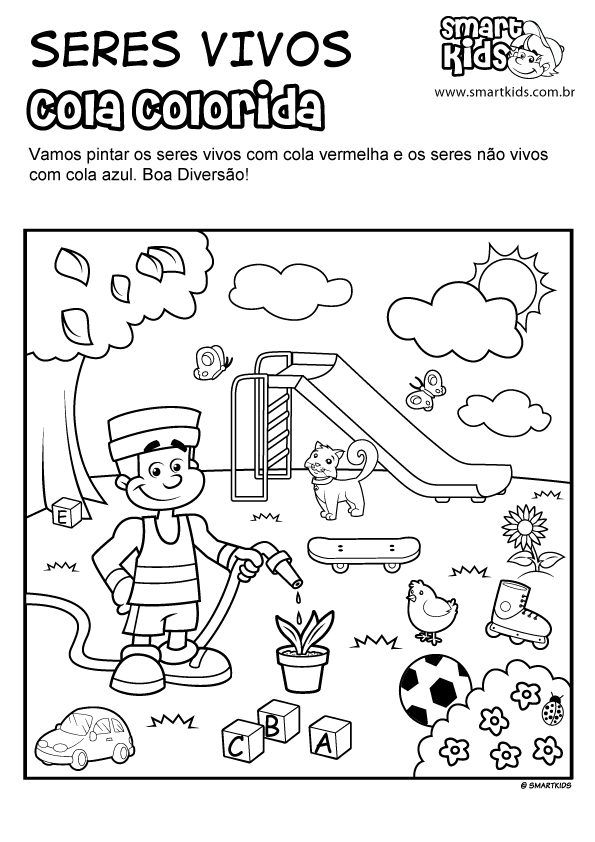 Identificar los seres vivos y los inertes, recortando y pegando en los recuadros dados, potenciando la seguridad.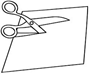 .Secuenciar el ciclo de vida de cada ser vivo, recortándolos y   ordenándolos según corresponda, favoreciendo la autonomía. 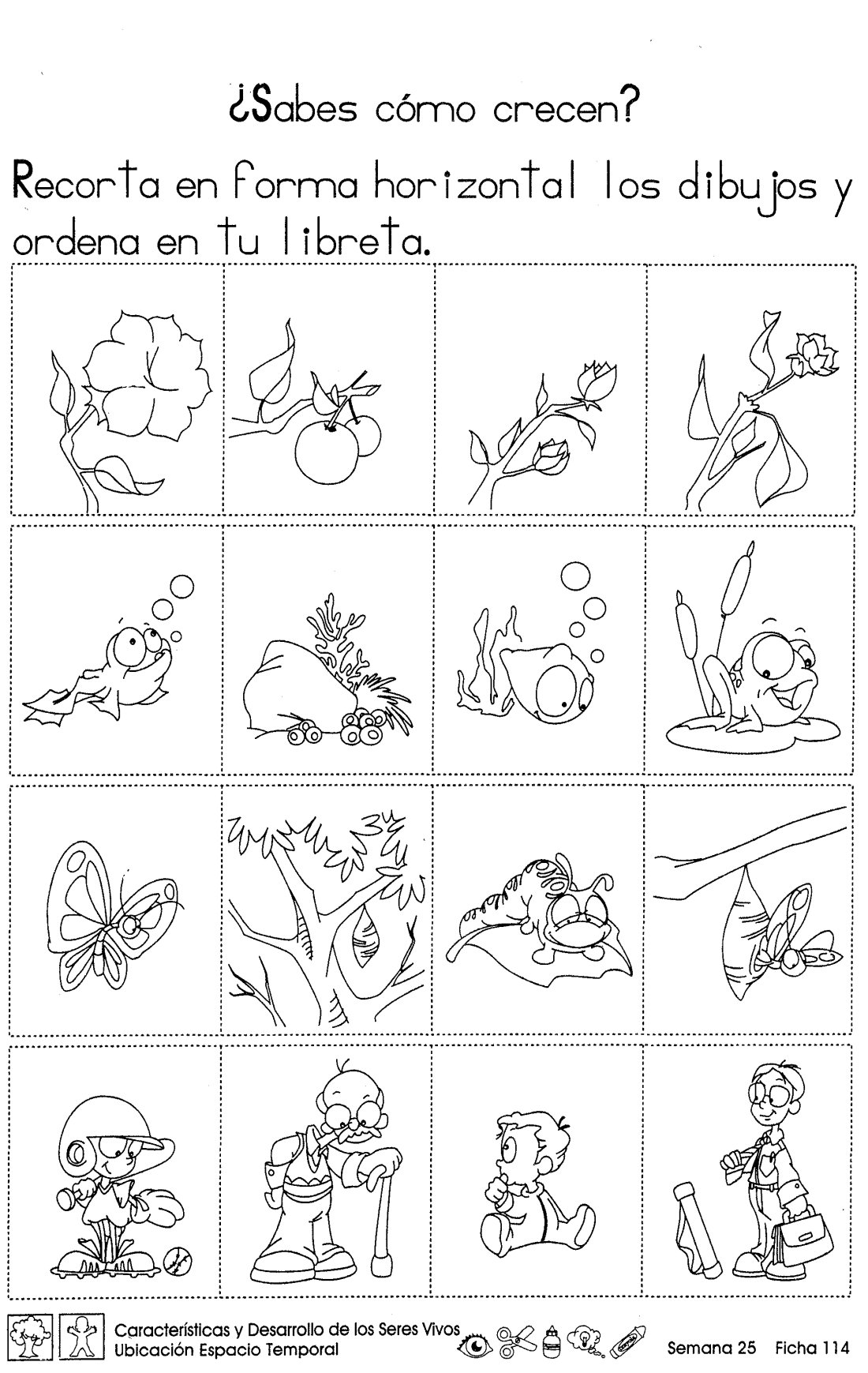 Seres vivosSeres inertes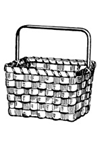 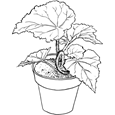 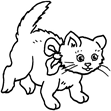 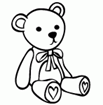 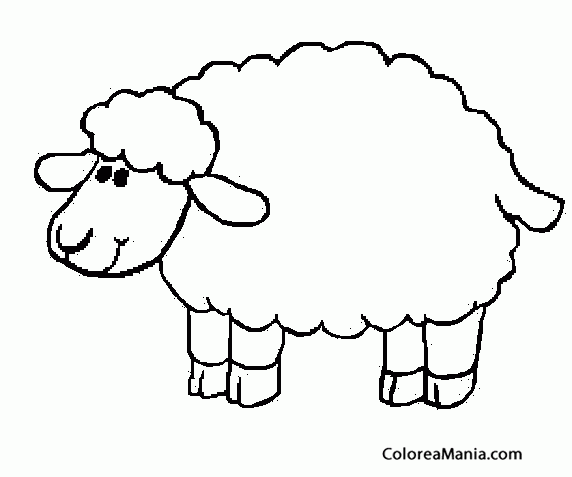 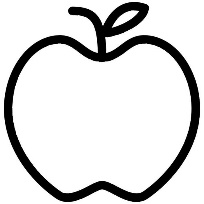 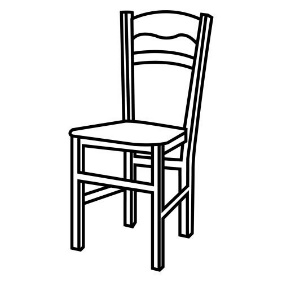 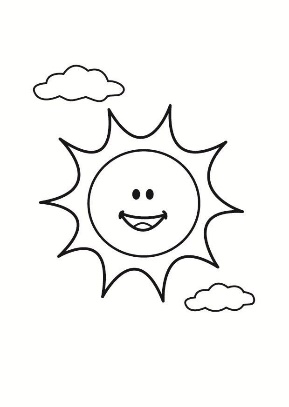 